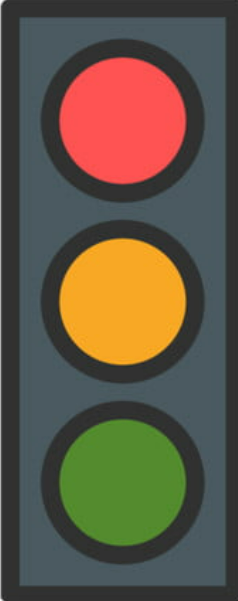 ZeitrahmenAktuelle Arbeitsergebnisse - StichworteAnträge an den SGEntscheidungenFeedback/Rückmeldungen/Stimmung Nächste SchritteHandlungsfeldFinanzenProjektverantwortlichBernd VollmerPateChristine FlickStarttermin09.2022Endtermin06.2024MeilensteinStartEndeNeuer EndterminUrsacheMaßnahmeImmobilienSJK-Beschluss zur Zentralisierung Immobilien und Finanzen09.202212.2022Leitfaden Energiesparen10.202202.2023Leitfaden Raumnutzungskonzept10.202202.2023Leitfaden wirtschaftliche Parameter Gebäudenutzung10.202202.2023neue Struktur10.202205.2023Wirtschaftsplan02.202311.2023Spendengewinnung und FundraisingHandreichung Transparenz Bezirksfinanzen02.202306.2023Handreichung Vermächtnisse und Fördermöglichkeiten06.202312.2023Fundraising-Konzept10.202304.2024ControllingVorschlag für Risikomanagement01.202311.2023Entlastungspotentiale, Einsparungen02.202311.2023Arbeitsgruppen:Immobilien und Gebäudemanagement: Ziel-Struktur entwickelt, Leitfäden Energiesparen, wirtschaftliche Parameter Gebäudenutzung und Raumnutzungskonzept erstellt.Controlling und Risikomanagement: Umfassend Transparenz erhöhen, Erhebung/Umfrage über Bezirkskassenführer entwickelnFundraising: Projektskizze entwickelt, Diskussion im Hearing 15.02.23Entlastungspotentiale, Einsparungen: erstes Meeting 16.02.23Das Handlungsfeld Finanzen kann nur in enger Abstimmung mit dem Handlungsfeld Struktur sinnvoll strategisch weiterarbeiten. Im Bereich zentrale Verwaltung muss eine gemeinsame Arbeitsgruppe gebildet werden. Wir befürchten sonst, dass eine Struktur festgelegt wird, die wieder korrigiert werden muss, wenn wir sie inhaltlich/prozessual mit Leben füllen wollen.Umfrage/Erhebung im Bereich Controlling zum Status quo des Umgangs mit Bezirksfinanzen unter den Bezirkskassenführenden- Finanzen und Immobilienverwaltung in zentralen Einheiten (SJK) und in Großbezirken- Professionalisierung durch Entlastung des geistlichen Amtes von Verwaltung- Fundraising professionell von zentraler Stelle koordiniert, Begleitung der BezirkeWichtig ist jetzt verstärkte Kommunikation in die Gemeinden, da zum Teil zu wenig Wissen über unser Change Projekt vorliegt und damit Gleichgültigkeit herrscht, bei anderen aber Ängste/ Widerstand entstehen.Wir arbeiten gut als Team zusammen. Gut: in unserem Handlungsfeld ist der unabhängige Blick „von außen“ sehr gut vertreten. Schwierig: Dynamik in der Teamzusammensetzung.Lesbarkeit und Menu Führung der Homepage sind nicht deutlich genug.Hearing zum Thema Spendengewinnung und Fundraising am 15.02.2023Umfrage/Erhebung unter den Bezirkskassenführenden im Bereich Controlling/Risikomanagement.Weiterarbeit in den einzelnen ArbeitsgruppenNächstes Projektgruppentreffen 07.03.2023Klausurtag in Präsenz planen Frühjahr 2023